・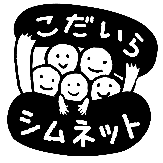 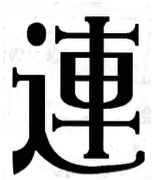 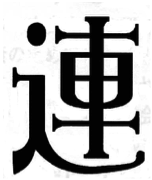 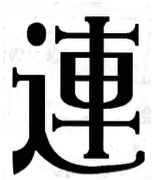 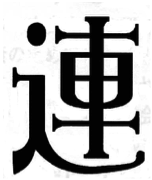 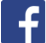 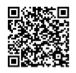 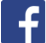 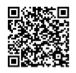 ＮＰＯ法人 小平市民活動ネットワーク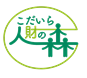 こだいら人財の森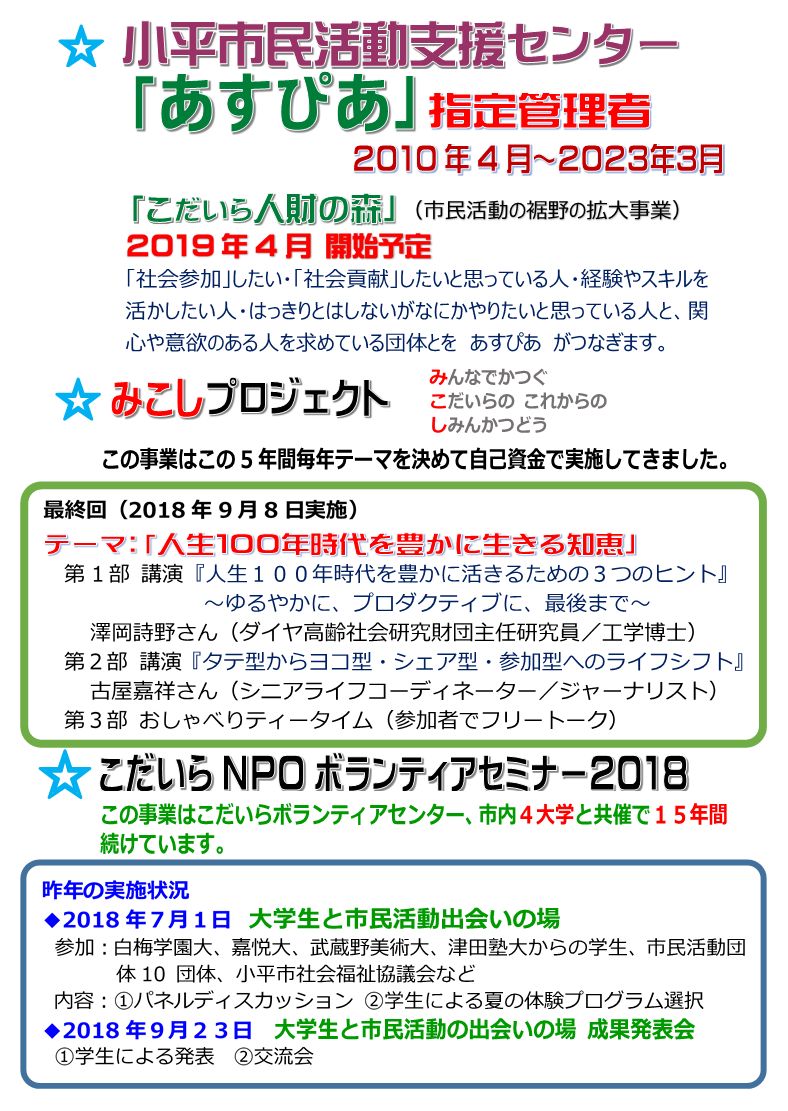 